РЕПУБЛИКА СРБИЈА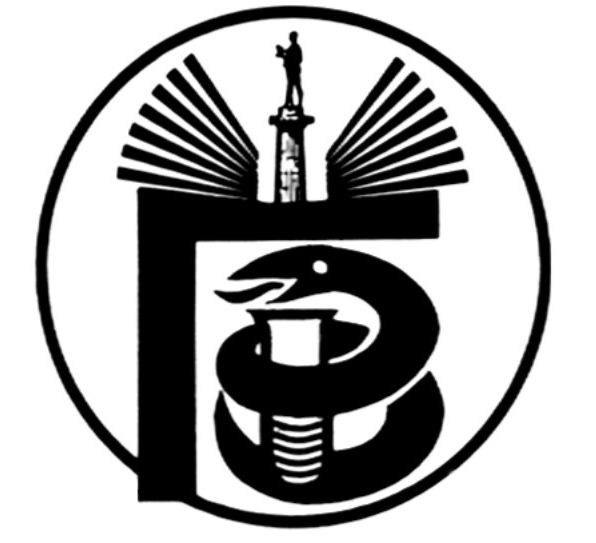 ГРАДСКИ ЗАВОД ЗА ЈАВНО ЗДРАВЉЕ, БЕОГРАД11000 БЕОГРАД, Булевар деспота Стефана 54-аЦентрала: 20 78 600   е-mail: info@zdravlje.org.rs    www.zdravlje.org.rsДиректор – тел: 32 33 976, факс: 32 27 828 email: direktor@zdravlje.org.rsСлужба за правне послове                                            Тел:  20 78 631        Факс:  32 27 828       e-mail: dusica.jovanovic@zdravlje.org.rsЖиро рачун: 840 – 627667 – 91ПИБ 100044907 Матични број 07041152Појашњење 2. конкурсне документације ЈН бр. ВНУ 20-II-9/15         У поступку јавне набавке број ВНУ 20-II-9/15, услуге – услуге техничког одржавања,  сагласно члану 63. став 2. Закона о јавним набавкама, (,,Службени гласник РС“, бр. 124/12, у даљем тексту: Закон), пристигла су питања којим се од Комисије за јавну набавку захтева појашњење конкурсне документације за  предметну јавну набавку.Питање:  У тендерској документацији за ЈН БР. ВНУ 20-ИИ-9/15 услуге техничког одржавања на страни 15 и 16 у тачки 4.2 наводе се додатни услови за Партију 3 – одржавање дигестора, вентилатора, цевовода – 2 техничка лица обучена за одржавање Еx опреме. Дигестори и вентилатори које ви поседујете нису у Еx изведби тако да је наше питање: да ли је заиста потребно да лица буду обучена за одржавање Еx опреме?Одговор: Узимајући у обзир наведено, потребно је да понуђач располаже са два техничка лица обучена за одржавање предметне опреме, односно није неопходно да буду обучена за одржавање Еx опреме.				                 КОМИСИЈА ЗА ЈАВНУ НАБАВКУ ВНУ 20-II-9/15Појашњење 3. конкурсне документације ЈН бр. ВНУ 20-II-9/15         У поступку јавне набавке број ВНУ 20-II-9/15, услуге – услуге техничког одржавања,  сагласно члану 63. став 2. Закона о јавним набавкама, (,,Службени гласник РС“, бр. 124/12, у даљем тексту: Закон), пристигло је питање којим се од Комисије за јавну набавку захтева појашњење конкурсне документације за  предметну јавну набавку.Питање:  Поштовани, у конкурсној документацији за УСЛУГЕ ТЕХНИЧКОГ ОДРЖАВАЊА  ЈН БР.ВНУ 20-II-9/15 за Партију IV- Одржавање система видео надзора у додатним условима за кадровски капацитет прописали сте: минимум један инжењер са лиценцом 353 и један инжењер са лиценцом 453. С обзиром на тражене лиценце да ли је овај услов могуће испунити са једним инжењером  који поседује обе тражене лиценце или остајете при услову да за једног инжењера достављамо лиценцу 353  за другог лиценцу 453 са свим осталим траженим доказима за оба инжењера.Одговор: Наведени услов могуће је испунити са једним инжењером  који поседује обе тражене лиценце.				                 КОМИСИЈА ЗА ЈАВНУ НАБАВКУ ВНУ 20-II-9/15Појашњење 4. конкурсне документације ЈН бр. ВНУ 20-II-9/15         У поступку јавне набавке број ВНУ 20-II-9/15, услуге – услуге техничког одржавања,  сагласно члану 63. став 2. Закона о јавним набавкама, (,,Службени гласник РС“, бр. 124/12, у даљем тексту: Закон), пристигла су питања којим се од Комисије за јавну набавку захтева појашњење конкурсне документације за  предметну јавну набавку.Питања:  Молимо да нам одговорите на следећа питања,везана за јавну набавку ЈН БР.ВНУ 20-II-9/15, ПАРТИЈА 5.- Који је тип опреме монтиран на вашем објекту, адресабилан или класичан зонски систем дојаве.- Ко је произвођач и који је тип ПП централе монтиране код вас?- Ко је произвођач и који је тип јављача монтиран код вас?- Које су карактеристике аку батерија које се траже у понуди?Одговори: произвођач Bentel sekjuriti, Италија, класичан сyстемТип централе је:  IP 300, Тип јављаца је:  припадајући за наведен тип центалеКарактеристике батерије: 12V , 18 A				                 КОМИСИЈА ЗА ЈАВНУ НАБАВКУ ВНУ 20-II-9/15